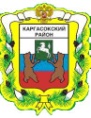 МУНИЦИПАЛЬНОЕ ОБРАЗОВАНИЕ «Каргасокский район»ТОМСКАЯ ОБЛАСТЬАДМИНИСТРАЦИЯ КАРГАСОКСКОГО РАЙОНА ПОСТАНОВЛЕНИЕ21.06.2021                                                                                                                                № 154с. КаргасокВ целях совершенствования нормативно правового актаАдминистрация Каргасокского района постановляет:Внести в постановление Администрации Каргасокского района от 19.03.2021 № 65 «Об утверждении Порядка определения объема и условий предоставления субсидий из бюджета муниципального образования «Каргасокский район» муниципальным бюджетным образовательным организациям на проведение и участие в различных мероприятиях» (далее – Постановление) следующие изменения:Текст преамбулы дополнить словами следующего содержания:«постановлением Администрации Каргасокского района от 15.10.2015 № 155 «Об утверждении муниципальной программы «Обеспечение безопасности жизнедеятельности населения муниципального образования «Каргасокский район», постановлением Администрации Каргасокского района от 10.11.2015 № 175 «Об утверждении муниципальной программы «Развитие молодежной политики, физической культуры и спорта на территории муниципального образования «Каргасокский район»Пункт 2 приложения к Постановлению (далее – Порядок) изложить в следующей редакции:«2.	Целями предоставления Субсидий являются:- обеспечение устойчивого развития, повышения качества и доступности сферы образования на территории Каргасокского района в соответствии с муниципальной программой «Развитие образования в муниципальном образовании «Каргасокский район», утвержденной постановлением Администрации Каргасокского района;- реализация мероприятий, в том числе профилактического характера, снижающих количество дорожно-транспортных происшествий с пострадавшими и количество лиц, погибших в результате дорожно-транспортных происшествий на территории Каргасокского района в соответствии с муниципальной программой «Обеспечение безопасности жизнедеятельности населения муниципального образования «Каргасокский район»;- реализация мероприятий по развитию эффективной молодежной политики и патриотического воспитания в Каргасокском районе в соответствии с муниципальной программой «Развитие молодежной политики, физической культуры и спорта на территории муниципального образования «Каргасокский район».В пункте 4 Порядка слова «получатель Субсидии» заменить словом «Организация».В пункте 5 Порядка слова «в течение 10 дней» заменить словами «в течение 10 рабочих дней».Пункты 10, 11, 12 Порядка изложить в следующей редакции:«10. Объем Субсидии на цели, указанные в пункте 2 настоящего Порядка, подлежащий предоставлению Организациям, определяется в пределах бюджетных ассигнований и лимитов бюджетных обязательств, доведенных до Учредителя в соответствии с решением Думы Каргасокского района о бюджете муниципального образования «Каргасокский район» на очередной финансовый год или на очередной финансовый год и плановый период на указанные в пункте 2 настоящего Порядка цели.11.	Размер Субсидии Организациям на основании документов, представленных в соответствии с пунктом 4 настоящего Порядка, определяется приказом Учредителя в соответствии с потребностью в средствах Субсидии Организации, исходя из объема бюджетных ассигнований и лимитов бюджетных обязательств, доведенных до Учредителя в соответствии с решением Думы Каргасокского района о бюджете муниципального образования «Каргасокский район» на очередной финансовый год или на очередной финансовый год и плановый период.12.	Предоставление Субсидии Организации осуществляется на основании Соглашения, заключаемого между Учредителем и Организацией о предоставлении Субсидии (далее - Соглашение). Соглашение, дополнительное соглашение к Соглашению, предусматривающее внесение изменений в указанное Соглашение или расторжение Соглашения, заключается в соответствии с типовой формой, установленной Приказом Управления финансов АКР от 25.12.2020 № 41 «Об утверждении типовой формы соглашения о предоставлении из бюджета муниципального образования «Каргасокский район» муниципальному бюджетному или автономному учреждению субсидии в соответствии с абзацем вторым пункта 1 статьи 78.1 Бюджетного кодекса РФ», при соблюдении условий предоставления Субсидии. Проект Соглашения готовит Учредитель и направляет Организации для подписания.»Пункт 13 после слов «при соответствии» дополнить словами «Организации требованиям настоящего Порядка».Пункт 14 Порядка изложить в следующей редакции:«14.	Для целей, указанных в абзаце 1 пункта 2 настоящего Порядка, результатом предоставления Субсидии является реализованные мероприятия, направленные на развитие, повышение качества и доступности сферы образования.Показатели результативности использования Субсидии:- количество школьных, региональных, муниципальных и всероссийских этапов творческих конкурсов и мероприятий;- количество призеров, лауреатов и победителей различных конкурсов, получающих денежное вознаграждение;- количество отличников, получающих денежное вознаграждение;- количество выпускников, получающих денежное вознаграждение.Для целей, указанных в абзаце 2 пункта 2 настоящего Порядка, результатом предоставления Субсидии является реализованные мероприятия, в том числе профилактического характера, снижающие количество дорожно-транспортных происшествий с пострадавшими и количество лиц, погибших в результате дорожно-транспортных происшествий на территории Каргасокского района.Показатели результативности использования Субсидии:- количество мероприятий, в том числе профилактического характера, снижающих количество дорожно-транспортных происшествий с пострадавшими и количество лиц, погибших в результате дорожно-транспортных происшествий;- количество приобретенного оборудования и инвентаря.Для целей, указанных в абзаце 3 пункта 2 настоящего Порядка, результатом предоставления Субсидии является реализованные мероприятия по развитию системы патриотического воспитания и профилактики социально-негативных явлений в молодежной среде.Показатели результативности использования Субсидии:- количество мероприятий по развитию системы патриотического воспитания и профилактики социально-негативных явлений в молодежной среде;- количество комплектов оборудования и инвентаря;- количество детей, задействованных в мероприятиях, направленных на формирование патриотизма, гражданской ответственности.Значения показателей результативности использования Субсидии устанавливаются в Соглашении.».После пункта 14 Порядка добавить пункт 15 следующего содержания, соответственно изменив дальнейшую нумерацию пунктов:« 15. Перечисление Субсидии Организациям осуществляется в соответствии с условиями Соглашения. Сроки (периодичность) перечисления Субсидии Организации устанавливаются в Соглашении.».В пункте 16 Порядка слова «районного бюджета» заменить словами «бюджета муниципального образования «Каргасокский район», слова «течение 10 рабочих дней после заключения Соглашения» исключить.В пункте 17 Порядка после слова «источником» добавить слово «финансирования».В пункте 23 Порядка слово «текущем» заменить на слово «отчетном», слова «местный бюджет» заменить словами «бюджет муниципального образования «Каргасокский район».В пункте 22 Порядка слово «очередном» заменить словом «текущем», слово «текущем» заменить на слово «отчетном».В абзаце 2 пункта 26 Порядка слова «средства от возврата ранее произведенных Организацией выплат» заменить на слова «является Субсидия».Пункт 30 Порядка изложить в следующей редакции: «30. В случае невыполнения Организацией в установленный срок требования о возврате Субсидии Учредитель принимает меры по взысканию невозвращенной Субсидии в бюджет муниципального образования «Каргасокский район» в судебном порядке.».Пункт 31 Порядка изложить в следующей редакции:«31. В случае установления Учредителем факта недостижения Организацией результатов и (или) показателей результативности предоставления Субсидий Учредитель направляет Организации письменное требование о ее возврате в течение 10 рабочих дней с момента его установления. В случае недостижения показателей результативности использования Субсидии, установленных в соответствии с настоящим Порядком, Субсидия подлежит возврату в бюджет муниципального образования «Каргасокский район» в размере, пропорциональном величине недостижения целевого значения показателя результативности использования Субсидии. Требование о возврате Субсидии или ее части должно быть исполнено Организацией в течение 30 календарных дней со дня его получения.».Настоящее постановление вступает в силу со дня официального опубликования (обнародования).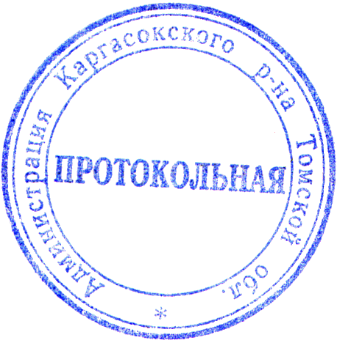 Глава Каргасокского района			                                      	А.П. АщеуловС.В. Перемитин8(38253)22205О внесении изменений в Постановление Администрации Каргасокского района от 19.03.2021 № 65 «Об утверждении Порядка определения объема и условий предоставления субсидий из бюджета муниципального образования «Каргасокский район» муниципальным бюджетным образовательным организациям на проведение и участие в различных мероприятиях»